TOETS VERWANTE HOEKEN (U)2.2.9De leerlingen kennen de begrippen tegengestelde, complementaire, supplementaire en antisupplementaire hoeken (U)(U)2.2.10 De leerlingen kunnen de betrekkingen tussen goniometrische getallen van gelijke, tegengestelde, complementaire, supplementaire en antisupplementaire hoeken formuleren en verklaren (U)Oefening 1 ( 5 Punten ) : Vul volgende tabel aanOefeningen 2 ( 5 Punten ) : Schrijf de goniometrische getallen met een positieve hoek , kleiner dan 90°Oefening 3 ( 5 Punten ) : Vereenvoudig Oefening 4 ( 5 punten )Duid de hoek 510° aan op de cirkelDuid vervolgens aan en geef ook hun waarde: 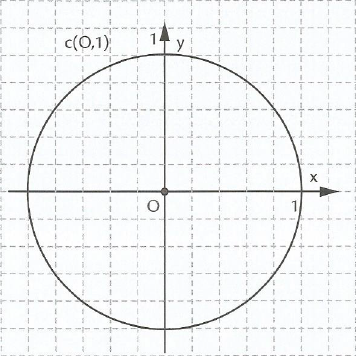 Naam :Klas :26/04/2016HoekTEGENGESTELDE HOEKSUPPLEMENTAIRE HOEKANTISUPPLEMENTAIRE HOEK80°230°132°700°-520°sin ( 170° ) =cos ( 190°) = sin ( 920 ° ) =cos ( -45°) =sin ( -1120°) =sin ( 25°) / sin (155°) =cos ( 230 ° ) / cos ( 50°) =sin ( 220° ) / sin ( 40°) =sin (50°)/ cos ( 670°) =sin ( 410° )/ sin (230°)  =HoekAntiSupplementTegengesteldeSupplementBeeldpuntATS